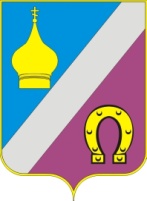 Администрация Николаевского сельского поселенияНеклиновского района Ростовской областиПОСТАНОВЛЕНИЕ 18 февраля 2019 года                                                                        № с.НиколаевкаОб утверждении годового отчета о реализациимуниципальной программы Николаевского сельского поселения «Обеспечение общественного порядка и противодействие преступности» Николаевского сельского поселения за 2018 годВ соответствии с постановлением Администрации Николаевского сельского поселения  от 19.08.2013 № 50 «Об утверждении Порядка разработки, реализации и оценки эффективности муниципальных программ Николаевского сельского поселения», распоряжение № 33 от 07.03.2018 года «Об утверждении Методических указаний по разработке и реализации муниципальных программ Николаевского сельского поселения», Администрация Николаевского сельского поселенияПОСТАНОВЛЯЕТ:1. Утвердить  годовой отчет о реализации муниципальной программы Николаевского сельского поселения «Обеспечение общественного порядка и противодействие преступности» за 2018 год, утвержденной постановлением Администрации Николаевского сельского поселения от 05.11.2014г. № 615,  согласно приложению.2. Настоящее постановление вступает в силу с момента его официального опубликования на официальном сайте Николаевского сельского поселения в сети интернет.3. Контроль за выполнением постановления оставляю за собой.Глава Администрации Николаевского сельского поселения	           				Е.П. Ковалева                                                                                                                Приложение к постановлению АдминистрацииНиколаевского сельского поселенияОт  18.02.2019г. №  Годовой отчет о ходе реализации и оценке эффективности муниципальной программы Николаевского сельского поселения  «Обеспечение общественного порядка и противодействие преступности» на территории Николаевского сельского поселенияРаздел 1. Конкретные результаты реализации муниципальной программы,достигнутые за отчетный год	Администрация Николаевского сельского поселения  является ответственным исполнителем муниципальной программы Николаевского сельского поселения «Обеспечение общественного порядка и противодействие преступности» на территории Николаевского сельского поселения.	Муниципальная программа «Обеспечение общественного порядка и противодействие преступности» на территории Николаевского сельского поселения утверждена постановлением Администрации Николаевского сельского поселения от 05.11.2014г. № 615.	За 2018 год в рамках муниципальной программы «Обеспечение общественного порядка и противодействие преступности» подпрограммы «Противодействие экстремизму и терроризму в Николаевском сельском поселении» осуществлялось  проведение социологических исследований по гармонизации межэтнических отношений в многонациональном поселении, мероприятия по предотвращению террористических актов, проведение круглых столов с участием лидеров и актива подростковых и молодежных общественных организаций, укрепление межнационального согласия, достижение взаимопонимания и взаимного уважения в вопросах межэтнического и межкультурного сотрудничества, круглосуточный контроль  ситуаций на улицах и дорогах села. 	Сведения о достижении значений показателей приведены в приложении №2 к данному годовому отчету.Раздел 2. Результаты реализации основных мероприятий, приоритетных основных мероприятий  программ, а также сведений о достижении контрольных событий муниципальной программы в разрезе подпрограмм муниципальной программы «Обеспечение общественного порядка и противодействие преступности»Администрацией Николаевского сельского поселения в рамках подпрограммы «Противодействие правонарушений в Николаевском сельском поселении» предусмотрена реализация 1 основного мероприятия «Годовое обслуживание камер наружного наблюдения». Данное мероприятие выполнено на 17,3 %. Это связано с тем, что в 2018 году был произведен демонтаж камер наружного наблюдения.В состав данной муниципальной программы включена одна подпрограмма:Противодействие экстремизму и терроризму в Николаевском сельском поселении.Подпрограмма «Противодействие экстремизму и терроризму в Николаевском сельском поселении»В ходе организации и проведении мероприятий на территории Николаевского сельского поселения и за ее пределами  были выполнены следующие мероприятия: -реализация государственной политики в области терроризма и экстремизма в Российской Федерации,- совершенствование системы профилактических мер антитеррористической и антиэкстремистской направленности, -предупреждение террористических и экстремистских проявлений на территории поселения, -укрепление межнационального согласия, -достижение взаимопонимания и взаимного уважения в вопросах межэтнического и межкультурного сотрудничества.                 Раздел 3. Анализ факторов, повлиявших на ход реализации муниципальной программы «Обеспечение общественного порядка и противодействие преступности» в 2018 году.Доля граждан, опрошенных в ходе мониторинга общественного мнения, удовлетворенных информационной открытостью деятельности государственных органовДоля граждан, опрошенных в ходе мониторинга общественного мнения, которые лично сталкивались с конфликтами на межнациональной почвеРаздел 4. Сведения об использовании бюджетных ассигнований и внебюджетных средств на реализацию муниципальной программы «Обеспечение общественного порядка и противодействие преступности» на 2018 год.Решение Собрания депутатов Николаевского сельского поселения №100 от 27.12.2017 года о бюджете на 2018 год и на плановый период 2019 и 2020 годов утверждены бюджетные ассигнования в сумме 14,4 тыс.рублей. В соответствии со сводной бюджетной росписью 14,4 тыс.рублей	, в том числе по источникам финансирования:Бюджет Николаевского сельского поселения 14,4 тыс.рублей, средства из областного и федерального бюджетов на данные расходы не запланированы.Исполнение расходов по муниципальной программе составило 2,5 тыс.рублей.Объем не освоенных средств  бюджета Николаевского сельского поселения составил 11,9 тыс.рублей.Раздел 5. Сведения о достижении значений показателей  муниципальной программы «Обеспечение общественного порядка и противодействие преступности» в 2018 годуДоля граждан, опрошенных в ходе мониторинга общественного мнения, которые лично сталкивались за последний год  с проявлениями коррупции в Николаевском сельском поселении – 29,3%     Доля граждан, опрошенных в ходе мониторинга общественного мнения, которые лично сталкивались с конфликтами на межнациональной почве    - 5%.           Информация о перераспределении бюджетных ассигнований между основными мероприятиями приведена в приложении № 6 к годовому отчету.Раздел 6. Результаты оценки эффективности реализации муниципальной программы «Обеспечение общественного порядка и противодействие преступности» в 2018 году.Эффективность муниципальной программы определяется на основании степени выполнения целевых показателей, основных мероприятий и оценки бюджетной эффективности муниципальной программы:Степень достижения целевого показателя 1 - Доля граждан, опрошенных в ходе мониторинга общественного мнения, которые лично сталкивались за последний год  с проявлениями коррупции в Николаевском сельском поселении – 29,3%     Доля граждан, опрошенных в ходе мониторинга общественного мнения, которые лично сталкивались с конфликтами на межнациональной почве    - 5%.           Степень реализации основных мероприятий, приоритетных основных мероприятий, финансируемых за счет всех источников финансирования, оценивается как доля основных мероприятий, приоритетных основных мероприятий, выполненных в полном объеме.Степень реализации основных мероприятий, приоритетных основных мероприятий составляет 5,8, что характеризует удовлетворительный уровень эффективности реализации основных мероприятий, приоритетных основных мероприятий.Бюджетная эффективность реализации Программы рассчитывается в несколько этапов.Степень реализации основных мероприятий, приоритетных основных мероприятий, финансируемых за счет основных средств бюджета поселения, оценивается как доля мероприятий, выполненных в полном объеме.Степень реализации основных мероприятий, приоритетных основных мероприятий муниципальной программы составляет 14,4 / 2,5 = 5,8Степень соответствия запланированному уровню расходов за счет    средств бюджета поселения оценивается как отношение фактически произведенных в отчетном году бюджетных расходов на реализацию муниципальной программы к их плановым назначениям.Степень соответствия  запланированному уровню расходов:   14,4 тыс.рублей / 2,5 тыс.рублей = 5,8.Эффективность использования средств бюджета поселения рассчитывается как отношение степени реализации основных мероприятий, приоритетных мероприятий к степени соответствия запланированному уровню расходов за счет средств Николаевского сельского поселения.Эффективность использования финансовых ресурсов на реализацию муниципальной программы: 14,4 тыс.рублей / 2,5 тыс.рублей = 5.8, в связи с чем бюджетная эффективность реализации муниципальной программы является удовлетворительной.Уровень реализации муниципальной Программы в целом:5,8 * 0,5 + 5,8 * 0,3 + 5,8 * 0,2 = 5,8 в связи с чем уровень реализации муниципальной программы является удовлетворительным.Раздел 7. Предложения по дальнейшей реализации муниципальной программы «Обеспечение общественного порядка и противодействие преступности» Таким образом, анализируя  достигнутые показатели, степень выполнения мероприятий программы, можно сделать вывод о том, что реализация Программы «Обеспечение общественного порядка и противодействие преступности» является эффективной. Существует целесообразность дальнейшей реализации программных мероприятий данной муниципальной программы.															Приложение № 2к годовому отчету о ходе реализации и оценке эффективности муниципальной программы Николаевского сельского поселения «Обеспечение общественного порядка и противодействие преступности на территории Николаевского сельского поселения СВЕДЕНИЯ  о показателях (индикаторах) муниципальной программы, подпрограмм муниципальной программы и их значениях муниципальной программы Николаевского сельского поселения «Обеспечение общественного порядка и противодействие преступности на территории Николаевского сельского поселения»Приложение № 3к годовому отчету о ходе реализации и оценке эффективности муниципальной программы Николаевского сельского поселения «Обеспечение общественного порядка и противодействие преступности» на территории Николаевского сельского поселения ПЕРЕЧЕНЬ подпрограмм, основных мероприятий подпрограмм муниципальной программы «Обеспечение общественного порядка и противодействие преступности на территории Николаевского сельского поселения» Приложение № 4 к годовому отчету о ходе реализации и оценке эффективности муниципальной программы Николаевского сельского поселения «Обеспечение общественного порядка и противодействие преступности»СВЕДЕНИЯО выполнении основных мероприятий подпрограмм, а также контрольных событий муниципальной программы Николаевского сельского поселения «Обеспечение общественного порядка и противодействие преступности»  в 2018 годуПриложение № 5к годовому отчету о ходе реализации и оценке эффективности муниципальной программы Николаевского сельского поселения «Обеспечение общественного порядка и противодействие преступности» ОТЧЕТоб исполнении плана реализации муниципальной программы Николаевского сельского поселения «Обеспечение общественного порядка и противодействие преступности»     за  12 месяцев  2018 г.<1> По строке «Мероприятие» указывается заместитель руководителя, курирующий данное направление, либо начальник структурного подразделения, непосредственно подчиненный руководителю. По строке «Контрольное событие муниципальной программы» указывается руководитель, а также заместитель руководителя, курирующий данное направление, либо начальник структурного подразделения, непосредственно подчинённый руководителю органа местного самоуправления Николаевского сельского поселения, определенного ответственным исполнителем, соисполнителем. <2> Графа заполняется по завершенным основным мероприятиям, мероприятиям, мероприятиям ведомственных целевых программ.<3> В случае наличия нескольких контрольных событиях одного основного мероприятия.<4> В целях оптимизации содержания информации в графе 2 допускается использование аббревиатур, например: основное
мероприятие 1.1 – ОМ 1.1.№ п/пПоказатель (индикатор) (наименование)Ед. измеренияЗначения показателей (индикаторов) муниципальной программы, подпрограммы муниципальной программыЗначения показателей (индикаторов) муниципальной программы, подпрограммы муниципальной программыЗначения показателей (индикаторов) муниципальной программы, подпрограммы муниципальной программыОбоснование отклонений значений показателя (индикатора) на конец отчетного года (при наличии)№ п/пПоказатель (индикатор) (наименование)Ед. измеренияГод, предшествующий отчетномуОтчетный годОтчетный годОбоснование отклонений значений показателя (индикатора) на конец отчетного года (при наличии)№ п/пПоказатель (индикатор) (наименование)Ед. измеренияГод, предшествующий отчетномупланфактОбоснование отклонений значений показателя (индикатора) на конец отчетного года (при наличии)Муниципальная программа «Обеспечение общественного порядка и противодействие преступности» на территории Николаевского сельского поселения Муниципальная программа «Обеспечение общественного порядка и противодействие преступности» на территории Николаевского сельского поселения Муниципальная программа «Обеспечение общественного порядка и противодействие преступности» на территории Николаевского сельского поселения Муниципальная программа «Обеспечение общественного порядка и противодействие преступности» на территории Николаевского сельского поселения Муниципальная программа «Обеспечение общественного порядка и противодействие преступности» на территории Николаевского сельского поселения Муниципальная программа «Обеспечение общественного порядка и противодействие преступности» на территории Николаевского сельского поселения Муниципальная программа «Обеспечение общественного порядка и противодействие преступности» на территории Николаевского сельского поселения 1Доля граждан, опрошенных в ходе мониторинга общественного мнения, которые лично сталкивались за последний год  с проявлениями коррупции в Николаевском сельском поселении%29,029,329,3Доля граждан, опрошенных в ходе мониторинга общественного мнения, которые лично сталкивались с конфликтами на межнациональной почве%5,05,05,0№ п/пНаименование основного мероприятия подпрограммыОтветственный исполнительПлановый срокПлановый срокФактический срокФактический срокРезультатыРезультатыПроблемы, возникшие в ходе реализации мероприятия№ п/пНаименование основного мероприятия подпрограммыОтветственный исполнительначала реализацииокончания реализацииначала реализацииокончания реализациизапланированныедостигнутыеПроблемы, возникшие в ходе реализации мероприятияПодпрограмма 1. «Противодействие правонарушений в Николаевском сельском поселении»Подпрограмма 1. «Противодействие правонарушений в Николаевском сельском поселении»Подпрограмма 1. «Противодействие правонарушений в Николаевском сельском поселении»Подпрограмма 1. «Противодействие правонарушений в Николаевском сельском поселении»Подпрограмма 1. «Противодействие правонарушений в Николаевском сельском поселении»Подпрограмма 1. «Противодействие правонарушений в Николаевском сельском поселении»Подпрограмма 1. «Противодействие правонарушений в Николаевском сельском поселении»Подпрограмма 1. «Противодействие правонарушений в Николаевском сельском поселении»Подпрограмма 1. «Противодействие правонарушений в Николаевском сельском поселении»Подпрограмма 1. «Противодействие правонарушений в Николаевском сельском поселении»1.1.Техническое обслуживание камеры наружного наблюдения на территории Николаевского сельского поселенияАдминистрация  Николаевского сельского поселения  01.01.1831.12.1801.01.1831.12.18Увеличение доли контроля за обстановкой в местах проведения досуга, снижения террористических актов на территории Николаевского сельского поселения, а так же предупреждения экстремизма.Увеличилась доля контроля за обстановкой в местах проведения досуга, снизилась возможность совершения террористических актов на территории Николаевского сельского поселениястатусНаименование муниципальной программ, основного мероприятияОтветственный исполнитель, участникиКод бюджетной классификацииКод бюджетной классификацииКод бюджетной классификацииКод бюджетной классификацииОбъем расходов за 2018 год (тыс.рублей)Объем расходов за 2018 год (тыс.рублей)Объем расходов за 2018 год (тыс.рублей)статусНаименование муниципальной программ, основного мероприятияОтветственный исполнитель, участникиГРБСРзПрЦСРВРпланфактПричины неисполненияМуниципальная программа«Обеспечение общественного порядка и противодействие преступности»Администрация Николаевского сельского поселения951XXX14,42,5Демонтаж камер наружного наблюденияПодпрограмма 1«Противодействие правонарушений в Николаевском сельском поселении»Администрация Николаевского сельского поселения951XXX14,42,5Демонтаж камер наружного наблюденияОсновное        мероприятие 1Техническое обслуживание камеры наружного наблюдения на территории Николаевского сельского поселенияАдминистрация Николаевского сельского поселения951XXX14,42,5Демонтаж камер наружного наблюдения№ п/пНомер и наименованиеОтветственный 
 исполнитель, соисполнитель, участник
(должность/ ФИО) <1>Результат реализации (краткое описание)Факти-ческая дата начала
реали-зацииФактическая дата окончания
реализации, 
наступления 
контрольного 
событияРасходы  бюджета поселения на реализацию муниципальной программы, тыс. рублейРасходы  бюджета поселения на реализацию муниципальной программы, тыс. рублейРасходы  бюджета поселения на реализацию муниципальной программы, тыс. рублейОбъемы неосвоенных средств и причины их неосвоения<2>№ п/пНомер и наименованиеОтветственный 
 исполнитель, соисполнитель, участник
(должность/ ФИО) <1>Результат реализации (краткое описание)Факти-ческая дата начала
реали-зацииФактическая дата окончания
реализации, 
наступления 
контрольного 
событияпредусмотреномуниципальной программойпредусмотрено сводной бюджетной росписьюфакт на отчетную дату Объемы неосвоенных средств и причины их неосвоения<2>1234568910Подпрограмма 1 «Противодействие правонарушений в Николаевском сельском поселении»XXX14,414,42,511,9Основное мероприятие 1Создание условий доступа к культурным ценностямXXXМероприятие 1.1. : Годовое обслуживание камер уличного слеженияСпециалист первой категории Администрации николаевского сельского поселения   Лаптий П.А.Заключен контракт  №26 от 20.02.201801.01.201831.12.201814,414,42,511,9 (Демонтаж камер)Контрольное событие  муниципальной программы 1.1.1 <3>XXXXXИтого по муниципальной  
программеXXXXИтого по муниципальной  
программеответственный исполнитель муниципальной программыXXXИтого по муниципальной  
программеАдминистрация Николаевского сельского поселения XXXИтого по муниципальной  
программесоисполнитель 2XXXИтого по муниципальной  
программе…XXX